Publicado en Madrid el 13/11/2018 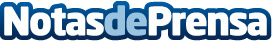 Grupo Agrotecnología, Gold Sponsor junto con la Universidad de Salamanca en BIOCONTROL LATAM 2018Grupo Agrotecnología, Patrocionador Oro, en BIOCONTROL LATAM, el mayor evento internacional del sector en Latinoamérica que se celebrará en Medellín del 14 al 16 de noviembre. La proyección internacional y participación activa de la empresa oriolana se fortalece al presentar dos ponencias en este simposio internacionalDatos de contacto:En Ke Medio Broadcasting912792470Nota de prensa publicada en: https://www.notasdeprensa.es/grupo-agrotecnologia-gold-sponsor-junto-con-la Categorias: Internacional Nutrición Ecología Industria Alimentaria Recursos humanos Consumo Jardín/Terraza Universidades http://www.notasdeprensa.es